УТВЕРЖДАЮ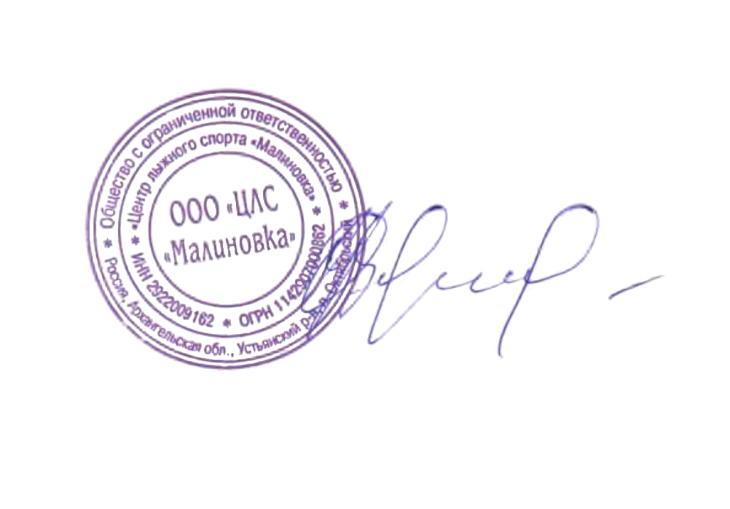 ____________ О.В.Воробьев                                                                                          «___» ____________ 2017 года.Положениео соревнованиях по лыжным гонкамМалиновский Вечерний марафон.1.Цели и задачиСоревнования проводятся с целью:  - популяризации лыжных гонок;  - разнообразия форматов соревнований, с целью привлечения любителей для занятий    лыжными гонками   - выявление сильнейших лыжников на данных дистанциях2.Руководство проведением соревнованийОбщее руководство проведением соревнований осуществляет общество с ограниченной ответственностью «Центр лыжного спорта «Малиновка».Медицинское обеспечение и обеспечение безопасности соревнований возлагается на соответствующие службы.3.Место и время проведения соревнованийСоревнование проводится на  лыжных освещенных трассах ЦЛС «Малиновка».Старт на стадионе ЦЛС «Малиновка» в д.Кононовская.Начало соревнований 11 марта 2017 года в 20 ч.00 мин.4.Участники соревнованийК участию в соревнованиях допускаются мужчины и женщины 18 лет и старше. Возраст участника для определения возрастных групп определяется по правилам соревнований по лыжным гонкам. Основанием для допуска участника к соревнованиям является наличие у него медицинского заключения, о допуске к участию в соревнованиях по лыжным гонкам. При получении стартового пакета участники предъявляют оригинал медицинского заключения и при этом каждый участник обязан подписать заявление, в соответствии с которым он берет на себя ответственность за состояние своего здоровья, подтверждает отсутствие противопоказаний, препятствующих участию в соревновании, а также полностью снимает с организаторов соревнований ответственность. 5. Программа соревнованийГонка проводиться свободным стилем, масс-старт. Мужчины 50 км., женщины 30 км. Рельеф трассы сложный. Контрольное время прохождения дистанции 4 часа.   Спортсмен занимает стартовую лыжню в порядке регистрации на старте.10 марта.Стартовый городок, секретариат12.00 – 16.00 – прием заявок, регистрация, выдача стартовых комплектов.11 марта.Стартовый городок.14.00 – 19.30. - прием заявок, регистрация, выдача стартовых комплектов.19.30 – 19.55. – регистрация на старте, распределение стартовых позиций.20.00 – старт общий для всех групп22.30 – награждение.6. Определение победителейПобедитель определяется по лучшему результату, показанному в лыжной гонке, в каждой возрастной группе.7. НаграждениеПобедители и призёры соревнований в каждой группе награждаются грамотами и медалями.8. Стартовые взносыКаждый участник должен оплатить после заполнения анкеты до начала соревнований стартовый взнос в размере 700 рублей. Стартовый взнос расходуется на стартовый пакет, призовые, результат в итоговом протоколе, электронный сертификат участника, содержащий имя, место и время. Способ оплаты: наличный расчет. При отмене соревнований по независящим от организатора причинам плата за участие не возвращается. Возврат стартового взноса  участникам,  не вышедшим по каким-либо причинам на старт, не предусмотрен.9. Заявки на участие в соревнованияхЗаявки на участие в соревнованиях можно подать предварительно на  сайте по эл. адресу malinovka29@bk.ru до 24.00. 10 марта 2017 года.Все остальные желающие могут заявиться в день старта, но не позднее, чем за 30 минут до старта. Все участники соревнований должны иметь допуск врача на участие в соревнованиях по лыжным гонкам.10.ФинансированиеПодготовка трассы, оплата судейства, награждение за счет средств оргкомитета соревнований.